Lab – Troubleshooting IPv4 and IPv6 Static Routes (Solution)Topology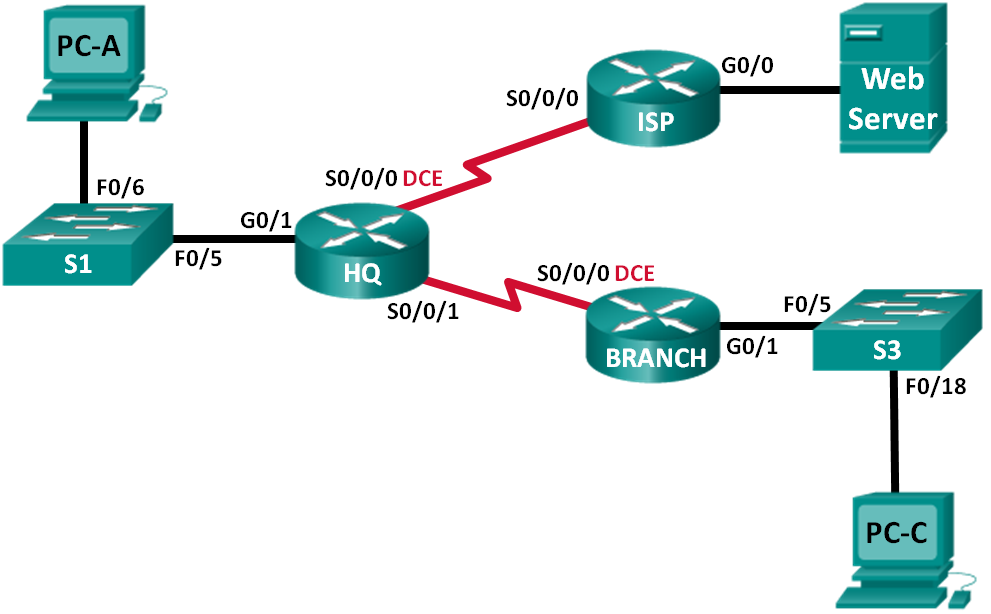 Addressing TableObjectivesPart 1: Build the Network and Configure Basic Device SettingsPart 2: Troubleshoot Static Routes in an IPv4 NetworkPart 3: Troubleshoot Static Routes in an IPv6 NetworkBackground / ScenarioAs a network administrator, you must be able to configure routing of traffic using static routes. Understanding how to configure and troubleshoot static routing is a requirement. Static routes are commonly used for stub networks and default routes. Your company’s ISP has hired you to troubleshoot connectivity issues on the network. You will have access to the HQ, BRANCH, and the ISP routers.In this lab, you will begin by loading configuration scripts on each of the routers. These scripts contain errors that will prevent end-to-end communication across the network. You will need to troubleshoot each router to determine the configuration errors, and then use the appropriate commands to correct the configurations. When you have corrected all of the configuration errors, the hosts on the network should be able to communicate with each other.Note: The routers used with CCNA hands-on labs are Cisco 1941 Integrated Services Routers (ISRs) with Cisco IOS Release 15.2(4)M3 (universalk9 image). The switches used are Cisco Catalyst 2960s with Cisco IOS Release 15.0(2) (lanbasek9 image). Other routers, switches, and Cisco IOS versions can be used. Depending on the model and Cisco IOS version, the commands available and output produced might vary from what is shown in the labs. Refer to the Router Interface Summary Table at the end of this lab for the correct interface identifiers.Note: Make sure that the routers and switches have been erased and have no startup configurations. If you are unsure, contact your instructor.Required Resources3 Routers (Cisco 1941 with Cisco IOS Release 15.2(4)M3 universal image or comparable)2 Switches (Cisco 2960 with Cisco IOS Release 15.0(2) lanbasek9 image or comparable)3 PCs (Windows 7, Vista, or XP with terminal emulation program, such as Tera Term)Console cables to configure the Cisco IOS devices via the console portsEthernet and serial cables as shown in the topologyBuild the Network and Configure Basic Device SettingsIn Part 1, you will set up the network topology and configure the routers and switches with some basic settings, such as passwords and IP addresses. Preset configurations are also provided for you for the initial router configurations. You will also configure the IP settings for the PCs in the topology.Cable the network as shown in the topology.Attach the devices as shown in the topology diagram and cable, as necessary.Initialize and reload the routers and switches.Configure basic settings for each router.Disable DNS lookup.Configure device name as shown in the topology.Assign class as the privileged EXEC mode password.Assign cisco as the console and vty passwords.Configure logging synchronous to prevent console messages from interrupting command entry.Configure hosts and Web Server.Configure IP addresses for IPv4 and IPv6.Configure IPv4 default gateway.Load router configurations.Router HQhostname HQipv6 unicast-routinginterface GigabitEthernet0/1 ipv6 address 2001:DB8:ACAD::1/64 ip address 192.168.0.1 255.255.255.128 ipv6 address FE80::1 link-local!no shutdowninterface Serial0/0/0 ipv6 address 2001:DB8:ACAD:20::2/64 ip address 10.1.1.2 255.255.255.252 clock rate 800000 no shutdowninterface Serial0/0/1 ipv6 address 2001:DB8:ACAD:2::3/64!ipv6 address 2001:DB8:ACAD:2::1/64 ip address 192.168.0.253 255.255.255.252 no shutdownip route 172.16.3.0 255.255.255.0 10.1.1.1ip route 192.168.1.0 255.255.255.0 192.16.0.254!ip route 192.168.1.0 255.255.255.0 192.168.0.254ipv6 route 2001:DB8:ACAD:1::/64 2001:DB8:ACAD:2::2ipv6 route 2001:DB8:ACAD:30::/64 2001:DB8:ACAD::20:1!ipv6 route 2001:DB8:ACAD:30::/64 2001:DB8:ACAD:20::1Router ISPhostname ISPipv6 unicast-routinginterface GigabitEthernet0/0 ipv6 address 2001:DB8:ACAD:30::1/64 ip address 172.16.3.11 255.255.255.0!ip address 172.16.3.1 255.255.255.0 ipv6 address FE80::1 link-local no shutdowninterface Serial0/0/0 ipv6 address 2001:DB8::ACAD:20:1/64!ipv6 address 2001:DB8:ACAD:20::1/64 ip address 10.1.1.1 255.255.255.252 no shutdownip route 192.168.1.0 255.255.255.0 10.1.1.2!ip route 192.168.0.0 255.255.254.0 10.1.1.2ipv6 route 2001:DB8:ACAD::/62 2001:DB8:ACAD:20::2Router BRANCHhostname BRANCHipv6 unicast-routinginterface GigabitEthernet0/1 ipv6 address 2001:DB8:ACAD:1::1/64 ip address 192.168.1.1 255.255.255.0 ipv6 address FE80::1 link-local no shutdowninterface Serial0/0/0 ipv6 address 2001:DB8:ACAD:2::2/64 clock rate 128000 ip address 192.168.0.249 255.255.255.252!ip address 192.168.0.254 255.255.255.252 clock rate 128000 no shutdownip route 0.0.0.0 0.0.0.0 10.1.1.2!ip route 0.0.0.0 0.0.0.0 192.168.0.253!ipv6 unicast-routingipv6 route ::/0 2001:DB8:ACAD::1!ipv6 route ::/0 2001:DB8:ACAD:2::1Troubleshoot Static Routes in an IPv4 NetworkIPv4 Addressing TableTroubleshoot the HQ router.The HQ router is the link between the ISP router and the BRANCH router. The ISP router represents the outside network while the BRANCH router represents the corporate network. The HQ router is configured with static routes to ISP and BRANCH networks.Display the status of the interfaces on HQ. Enter show ip interface brief. Record and resolve any issues as necessary.________________________________________________________________________________________________________________________________________________________________________The interface g0/1 is status administratively down and protocol down. Issue the no shutdown command on interface g0/1 to resolve the issue.HQ# show ip interface briefInterface                  IP-Address      OK? Method Status                ProtocolEmbedded-Service-Engine0/0 unassigned      YES unset  administratively down down    GigabitEthernet0/0         unassigned      YES unset  administratively down down    GigabitEthernet0/1         192.168.0.1     YES manual administratively down down    Serial0/0/0                10.1.1.2        YES manual up                    up      Serial0/0/1                192.168.0.253   YES manual up                    up  Ping from HQ router to BRANCH router (192.168.0.254). Were the pings successful? ________ NoPing from HQ router to ISP router (10.1.1.1). Were the pings successful? ________ YesPing from PC-A to the default gateway. Were the pings successful? ________ YesPing from PC-A to PC-C. Were the pings successful? ________ NoPing from PC-A to Web Server. Were the pings successful? ________ NoDisplay the routing table on HQ. What non-directly connected routes are shown in the routing table?________________________________________________________________________________________________________________________________________________________________________static route to 172.16.3.0/24 via 10.1.1.1.no route to 192.168.1.0/24HQ# show ip route<Output omitted>Gateway of last resort is not set      10.0.0.0/8 is variably subnetted, 2 subnets, 2 masksC        10.1.1.0/30 is directly connected, Serial0/0/0L        10.1.1.2/32 is directly connected, Serial0/0/0      172.16.0.0/24 is subnetted, 1 subnetsS        172.16.3.0 [1/0] via 10.1.1.1      192.168.0.0/24 is variably subnetted, 2 subnets, 2 masksC        192.168.0.252/30 is directly connected, Serial0/0/1L        192.168.0.253/32 is directly connected, Serial0/0/1Based on the results of the pings, routing table output, and static routes in the running configuration, what can you conclude about network connectivity?____________________________________________________________________________________________________________________________________________________________________________________________________________________________________________________________There is a static route to PC-C's network but it does not show in the route table, need to re-enter route with correct destination IP. There is a static route to the 172.16.3.0 network but the Web Server is not reachable.HQ# show run | include ip routeip route 172.16.3.0 255.255.255.0 10.1.1.1ip route 192.168.1.0 255.255.255.0 192.16.0.254What commands (if any) need to be entered to resolve routing issues? Record the command(s).____________________________________________________________________________________________________________________________________________________________________________________________________________________________________________________________HQ(config)# no ip route 192.168.1.0 255.255.255.0 192.16.0.254HQ(config)# ip route 192.168.1.0 255.255.255.0 192.168.0.254Repeat any of the steps from b to f to verify whether the problems have been resolved. Record your observations and possible next steps in troubleshooting connectivity.____________________________________________________________________________________________________________________________________________________________________________________________________________________________________________________________The routing problems have not been resolved. The HQ router still cannot ping the BRANCH router. This may indicate there is an issue on BRANCH router that is preventing PC-A from pinging PC-C successfully. The HQ router can reach ISP router, but PC-A cannot ping Web Server. There may be an issue on the ISP router.HQ# show ip route<Output omitted>Gateway of last resort is not set      10.0.0.0/8 is variably subnetted, 2 subnets, 2 masksC        10.1.1.0/30 is directly connected, Serial0/0/0L        10.1.1.2/32 is directly connected, Serial0/0/0      172.16.0.0/24 is subnetted, 1 subnetsS        172.16.3.0 [1/0] via 10.1.1.1      192.168.0.0/24 is variably subnetted, 2 subnets, 2 masksC        192.168.0.252/30 is directly connected, Serial0/0/1L        192.168.0.253/32 is directly connected, Serial0/0/1S     192.168.1.0/24 [1/0] via 192.168.0.254Troubleshoot the ISP router.For the ISP router, there should be a route to HQ and BRANCH routers. One static route is configured on ISP router to reach the 192.168.1.0/24, 192.168.0.0/25, and 192.168.0.252/30 networks.Display the status of interfaces on ISP. Enter show ip interface brief. Record and resolve any issues as necessary.____________________________________________________________________________________________________________________________________________________________________________________________________________________________________________________________The IP address for G0/0 is incorrectly configured.ISP(config)# interface GigabitEthernet0/0ISP(config-if)# ip address 172.16.3.1 255.255.255.0ISP# show ip interface briefInterface                  IP-Address      OK? Method Status                ProtocolEmbedded-Service-Engine0/0 unassigned      YES unset  administratively down down    GigabitEthernet0/0         172.16.3.11     YES manual up                    up      GigabitEthernet0/1         unassigned      YES unset  administratively down down    Serial0/0/0                10.1.1.1        YES manual up                    up      Serial0/0/1                unassigned      YES unset  administratively down down    Ping from the ISP router to the HQ router (10.1.1.2). Were the pings successful? ________ YesPing from Web Server to the default gateway. Were the pings successful? ________ YesPing from Web Server to PC-A. Were the pings successful? ________ NoPing from Web Server to PC-C. Were the pings successful? ________ NoDisplay the routing table on ISP. What non-directly connected routes are shown in the routing table?________________________________________________________________________________________________________________________________________________________________________Static route to 192.168.1.0/24 via 10.1.1.2No route to 192.168.0.252/30ISP# show ip route<Output omitted>Gateway of last resort is not set      10.0.0.0/8 is variably subnetted, 2 subnets, 2 masksC        10.1.1.0/30 is directly connected, Serial0/0/0L        10.1.1.1/32 is directly connected, Serial0/0/0      172.16.0.0/16 is variably subnetted, 2 subnets, 2 masksC        172.16.3.0/24 is directly connected, GigabitEthernet0/0L        172.16.3.1/32 is directly connected, GigabitEthernet0/0S     192.168.1.0/24 [1/0] via 10.1.1.2Based on the results of the pings, routing table output, and static routes in the running configuration, what can you conclude about network connectivity?____________________________________________________________________________________________________________________________________________________________________________________________________________________________________________________________A summary route to 192.168.0.0/23 is needed to reach both 192.168.1.0/24 and 192.168.0.252/30 network.What commands (if any) need to be entered to resolve routing issues? Record the command(s).(Hint: ISP only requires one summarized route to the company’s networks 192.168.1.0/24, 192.168.0.0/25, and 192.168.0.252/32.)____________________________________________________________________________________________________________________________________________________________________________________________________________________________________________________________ISP(config)# no ip route 192.168.1.0 255.255.255.0 10.1.1.2ISP(config)# ip route 192.168.0.0 255.255.254.0 10.1.1.2Repeat any of the steps from b to e to verify whether the problems have been resolved. Record your observations and possible next steps in troubleshooting connectivity.____________________________________________________________________________________________________________________________________________________________________________________________________________________________________________________________After the correction, Web Server can reach PC-A. However, Web Server still cannot ping PC-C. There are still more unresolved issues in the network.ISP# show ip route<Output omitted>Gateway of last resort is not set      10.0.0.0/8 is variably subnetted, 2 subnets, 2 masksC        10.1.1.0/30 is directly connected, Serial0/0/0L        10.1.1.1/32 is directly connected, Serial0/0/0      172.16.0.0/16 is variably subnetted, 2 subnets, 2 masksC        172.16.3.0/24 is directly connected, GigabitEthernet0/0L        172.16.3.1/32 is directly connected, GigabitEthernet0/0S     192.168.0.0/23 [1/0] via 10.1.1.2Troubleshoot the BRANCH router.For the BRANCH router, a default route is set to reach the rest of the network and ISP.Display the status of the interfaces on BRANCH. Enter show ip interface brief. Record and resolve any issues, as necessary.________________________________________________________________________________________________________________________________________________________________________The IP address for S0/0/1 is incorrectly configured.BRANCH(config)# interface s0/0/0BRANCH(config-if)# ip address 192.168.0.254 255.255.255.252BRANCH# show ip interface briefInterface                  IP-Address      OK? Method Status                ProtocolEmbedded-Service-Engine0/0 unassigned      YES unset  administratively down down    GigabitEthernet0/0         unassigned      YES unset  administratively down down    GigabitEthernet0/1         192.168.1.1     YES manual up                    up      Serial0/0/0                192.168.0.249   YES manual up                    up      Serial0/0/1                unassigned      YES unset  administratively down down    Ping from the BRANCH router to the HQ router (192.168.0.253). Were the pings successful? ________ YesPing from PC-C to the default gateway. Were the pings successful? ________ YesPing from PC-C to PC-A. Were the pings successful? ________ NoPing from PC-C to Web Server. Were the pings successful? ________ NoDisplay the routing table on BRANCH. What non-directly connected routes are shown in the routing table? ________________________________________________________________________________________________________________________________________________________________________None.BRANCH# show ip route<Output omitted>Gateway of last resort is not set      192.168.0.0/24 is variably subnetted, 2 subnets, 2 masksC        192.168.0.252/30 is directly connected, Serial0/0/0L        192.168.0.254/32 is directly connected, Serial0/0/0      192.168.1.0/24 is variably subnetted, 2 subnets, 2 masksC        192.168.1.0/24 is directly connected, GigabitEthernet0/1L        192.168.1.1/32 is directly connected, GigabitEthernet0/1Based on the results of the pings, routing table output, and static routes in the running configuration, what can you conclude about network connectivity?____________________________________________________________________________________________________________________________________________________________________________________________________________________________________________________________No static routes are displayed in the routing table. The default route was configured incorrectly.BRANCH# show run | include ip routeip route 0.0.0.0 0.0.0.0 10.1.1.2What commands (if any) need to be entered to resolve routing issues? Record the command(s).____________________________________________________________________________________________________________________________________________________________________________________________________________________________________________________________BRANCH(config)# no ip route 0.0.0.0 0.0.0.0 10.1.1.2BRANCH(config)# ip route 0.0.0.0 0.0.0.0 192.168.0.253Repeat any of the steps from b to e to verify whether the problems have been resolved. Record your observations and possible next steps in troubleshooting connectivity.____________________________________________________________________________________________________________________________________________________________________________________________________________________________________________________________BRANCH# show ip route<Output omitted>Gateway of last resort is 192.168.0.253 to network 0.0.0.0S*    0.0.0.0/0 [1/0] via 192.168.0.253      192.168.0.0/24 is variably subnetted, 2 subnets, 2 masksC        192.168.0.252/30 is directly connected, Serial0/0/0L        192.168.0.254/32 is directly connected, Serial0/0/0      192.168.1.0/24 is variably subnetted, 2 subnets, 2 masksC        192.168.1.0/24 is directly connected, GigabitEthernet0/1L        192.168.1.1/32 is directly connected, GigabitEthernet0/1Troubleshoot Static Routes in an IPv6 NetworkTroubleshoot the HQ router.The HQ router is the link between the ISP router and the BRANCH router. The ISP router represents the outside network while the BRANCH router represents the corporate network. The HQ router is configured with static routes to both the ISP and the BRANCH networks.Display the status of the interfaces on HQ. Enter show ipv6 interface brief. Record and resolve any issues, as necessary.________________________________________________________________________________________________________________________________________________________________________The IPv6 address for S0/0/1 is incorrectly configured.HQ(config)# interface s0/0/1HQ(config-if)# no ipv6 address 2001:DB8:ACAD:2::3/64HQ(config-if)# ipv6 address 2001:DB8:ACAD:2::1/64HQ# show ipv6 interface briefEm0/0                  [administratively down/down]    unassignedGigabitEthernet0/0     [administratively down/down]    unassignedGigabitEthernet0/1     [up/up]    FE80::1    2001:DB8:ACAD::1Serial0/0/0            [up/up]    FE80::D68C:B5FF:FECE:A0C0    2001:DB8:ACAD:20::2Serial0/0/1            [up/up]    FE80::D68C:B5FF:FECE:A0C0    2001:DB8:ACAD:2::3ping Ping from the HQ router to the BRANCH router (2001:DB8:ACAD:2::2). Were the pings successful? ________ YesPing from the HQ router to the ISP router (2001:DB8:ACAD:20::1). Were the pings successful? ________ NoPing from PC-A to the default gateway. Were the pings successful? ________ YesPing from PC-A to Web Server. Were the pings successful? ________ NoPing from PC-A to PC-C. Were the pings successful? ________ NoDisplay the routing table by issuing a show ipv6 route command. What non-directly connected routes are shown in the routing table?____________________________________________________________________________________________________________________________________________________________________________________________________________________________________________________________Static route to 2001:DB8:ACAD:1::/64 via 2001:DB8:ACAD:2::2Static route to 2001:DB8:ACAD:30::/64 via 2001:DB8:ACAD::20:1HQ# show ipv6 routeIPv6 Routing Table - default - 9 entries<Output omitted>C   2001:DB8:ACAD::/64 [0/0]     via GigabitEthernet0/1, directly connectedL   2001:DB8:ACAD::1/128 [0/0]     via GigabitEthernet0/1, receiveS   2001:DB8:ACAD:1::/64 [1/0]     via 2001:DB8:ACAD:2::2C   2001:DB8:ACAD:2::/64 [0/0]     via Serial0/0/1, directly connectedL   2001:DB8:ACAD:2::1/128 [0/0]     via Serial0/0/1, receiveC   2001:DB8:ACAD:20::/64 [0/0]     via Serial0/0/0, directly connectedL   2001:DB8:ACAD:20::2/128 [0/0]     via Serial0/0/0, receiveS   2001:DB8:ACAD:30::/64 [1/0]     via 2001:DB8:ACAD::20:1L   FF00::/8 [0/0]      via Null0, receiveBased on the results of the pings, routing table output, and static routes in the running configuration, what can you conclude about network connectivity?____________________________________________________________________________________________________________________________________________________________________________________________________________________________________________________________Static route to 2001:DB8:ACAD:30::/64 has an incorrectly configured next hop address.What commands (if any) need to be entered to resolve routing issues? Record the command(s).____________________________________________________________________________________________________________________________________________________________________________________________________________________________________________________________HQ(config)# no ipv6 route 2001:DB8:ACAD:30::/64 2001:DB8:ACAD::20:1HQ(config)# ipv6 route 2001:DB8:ACAD:30::/64 2001:DB8:ACAD:20::1Repeat any of the steps from b to f to verify whether the problems have been resolved. Record your observations and possible next steps in troubleshooting connectivity.____________________________________________________________________________________________________________________________________________________________________________________________________________________________________________________________The routing problems have not been resolved. The HQ router still cannot ping ISP router. The ISP router probably has IP address issue. PC-A still cannot ping PC-C and Web Server.HQ# show ipv6 routeIPv6 Routing Table - default - 9 entries<Output omitted>C   2001:DB8:ACAD::/64 [0/0]     via GigabitEthernet0/1, directly connectedL   2001:DB8:ACAD::1/128 [0/0]     via GigabitEthernet0/1, receiveS   2001:DB8:ACAD:1::/64 [1/0]     via 2001:DB8:ACAD:2::2C   2001:DB8:ACAD:2::/64 [0/0]     via Serial0/0/1, directly connectedL   2001:DB8:ACAD:2::1/128 [0/0]     via Serial0/0/1, receiveC   2001:DB8:ACAD:20::/64 [0/0]     via Serial0/0/0, directly connectedL   2001:DB8:ACAD:20::2/128 [0/0]     via Serial0/0/0, receiveS   2001:DB8:ACAD:30::/64 [1/0]     via 2001:DB8:ACAD:20::1L   FF00::/8 [0/0]     via Null0, receiveTroubleshoot the ISP router.On the ISP router, one static route is configured to reach all the networks on HQ and BRANCH routers.Display the status of the interfaces on ISP. Enter show ipv6 interface brief. Record and resolve any issues, as necessary.________________________________________________________________________________________________________________________________________________________________________The IPv6 address for S0/0/0 is incorrectly configured.ISP(config)# interface s0/0/0ISP(config-if)# no ipv6 address 2001:DB8::ACAD:20:1/64ISP(config-if)# ipv6 address 2001:DB8:ACAD:20::1/64ISP# show ipv6 interface briefEm0/0                  [administratively down/down]    unassignedGigabitEthernet0/0     [up/up]    FE80::1    2001:DB8:ACAD:30::1GigabitEthernet0/1     [administratively down/down]    unassignedSerial0/0/0            [up/up]    FE80::FE99:47FF:FE71:78A0    2001:DB8::ACAD:20:1Serial0/0/1            [administratively down/down]    unassignedPing from the ISP router to the HQ router (2001:DB8:ACAD:20::2). Were the pings successful? ________ YesPing from Web Server to the default gateway. Were the pings successful? ________ YesPing from Web Server to PC-A. Were the pings successful? ________ YesPing from Web Server to PC-C. Were the pings successful? ________ NoDisplay the routing table. What non-directly connected routes are shown in the routing table?________________________________________________________________________________________________________________________________________________________________________Static route to 2001:DB8:ACAD::/62 via 2001:DB8:ACAD:20::2ISP# show ipv6 routeIPv6 Routing Table - default - 6 entries<Output omitted>S   2001:DB8:ACAD::/62 [1/0]     via 2001:DB8:ACAD:20::2C   2001:DB8:ACAD:20::/64 [0/0]     via Serial0/0/0, directly connectedL   2001:DB8:ACAD:20::1/128 [0/0]     via Serial0/0/0, receiveC   2001:DB8:ACAD:30::/64 [0/0]     via GigabitEthernet0/0, directly connectedL   2001:DB8:ACAD:30::1/128 [0/0]     via GigabitEthernet0/0, receiveL   FF00::/8 [0/0]     via Null0, receiveBased on the results of the pings, routing table output, and static routes in the running configuration, what can you conclude about network connectivity?____________________________________________________________________________________________________________________________________________________________________________________________________________________________________________________________No issues with the static routeWhat commands (if any) need to be entered to resolve routing issues? Record the command(s).________________________________________________________________________________________________________________________________________________________________________NoneRepeat any of the steps from b to e to verify whether the problems have been resolved. Record your observations and possible next steps in troubleshooting connectivity.____________________________________________________________________________________________________________________________________________________________________________________________________________________________________________________________Not all routing issues have been resolved. Web Server still cannot ping PC-C.Troubleshoot the BRANCH router.For the BRANCH routers, there is a default route to the HQ router. This default route allows the BRANCH network to the ISP router and Web Server.Display the status of the interfaces on BRANCH. Enter show ipv6 interface brief. Record and resolve any issues, as necessary.________________________________________________________________________________________________________________________________________________________________________All interfaces were configured correctly according to the Addressing Table.BRANCH# show ipv6 interface briefEm0/0                  [administratively down/down]    unassignedGigabitEthernet0/0     [administratively down/down]    unassignedGigabitEthernet0/1     [up/up]    FE80::1    2001:DB8:ACAD:1::1Serial0/0/0            [up/up]    FE80::FE99:47FF:FE71:7A20    2001:DB8:ACAD:2::2Serial0/0/1            [administratively down/down]    unassignedPing from the BRANCH router to the HQ router (2001:DB8:ACAD:2::1). Were the pings successful? ________ YesPing from the BRANCH router to the ISP router (2001:DB8:ACAD:20::1). Were the pings successful? ________ NoPing from PC-C to the default gateway. Were the pings successful? ________ YesPing from PC-C to PC-A. Were the pings successful? ________ NoPing from PC-C to Web Server. Were the pings successful? ________ NoDisplay the routing table. What non-directly connected routes are shown in the routing table?________________________________________________________________________________________________________________________________________________________________________NoneBRANCH# show ipv6 routeIPv6 Routing Table - default - 5 entries<Output omitted>C   2001:DB8:ACAD:1::/64 [0/0]     via GigabitEthernet0/1, directly connectedL   2001:DB8:ACAD:1::1/128 [0/0]     via GigabitEthernet0/1, receiveC   2001:DB8:ACAD:2::/64 [0/0]     via Serial0/0/0, directly connectedL   2001:DB8:ACAD:2::2/128 [0/0]     via Serial0/0/0, receiveL   FF00::/8 [0/0]     via Null0, receiveBased on the results of the pings, routing table output, and static routes in the running configuration, what can you conclude about network connectivity?____________________________________________________________________________________________________________________________________________________________________________________________________________________________________________________________No default route is displayed in the table. The next-hop address was incorrectly configured.What commands (if any) need to be entered to resolve routing issues? Record the command(s).________________________________________________________________________________________________________________________________________________________________________BRANCH(config)# no ipv6 route ::/0 2001:DB8:ACAD::1BRANCH(config)# ipv6 route ::/0 2001:DB8:ACAD:2::1Repeat any of the steps from b to f to verify whether the problems have been resolved. Record your observations and possible next steps in troubleshooting connectivity.____________________________________________________________________________________________________________________________________________________________________________________________________________________________________________________________BRANCH# show ipv6 routeIPv6 Routing Table - default - 6 entries<Output omitted>S   ::/0 [1/0]     via 2001:DB8:ACAD:2::1C   2001:DB8:ACAD:1::/64 [0/0]     via GigabitEthernet0/1, directly connectedL   2001:DB8:ACAD:1::1/128 [0/0]     via GigabitEthernet0/1, receiveC   2001:DB8:ACAD:2::/64 [0/0]     via Serial0/0/0, directly connectedL   2001:DB8:ACAD:2::2/128 [0/0]     via Serial0/0/0, receiveL   FF00::/8 [0/0]     via Null0, receiveRouter Interface Summary TableDevice ConfigsRouter HQ (Corrected)HQ# show runBuilding configuration...Current configuration : 1652 bytes!version 15.2service timestamps debug datetime msecservice timestamps log datetime msecno service password-encryption!hostname HQ!boot-start-markerboot-end-marker!!enable secret 4 06YFDUHH61wAE/kLkDq9BGho1QM5EnRtoyr8cHAUg.2!no aaa new-modelmemory-size iomem 15!!!!!!!ip cefipv6 unicast-routingipv6 cefmultilink bundle-name authenticated!!!!!!!!!!interface Embedded-Service-Engine0/0 no ip address shutdown!interface GigabitEthernet0/0 no ip address shutdown duplex auto speed auto!interface GigabitEthernet0/1 ip address 192.168.0.1 255.255.255.128 duplex auto speed auto ipv6 address FE80::1 link-local ipv6 address 2001:DB8:ACAD::1/64!interface Serial0/0/0 ip address 10.1.1.2 255.255.255.252 ipv6 address 2001:DB8:ACAD:20::2/64 clock rate 2000000!interface Serial0/0/1 ip address 192.168.0.253 255.255.255.252 ipv6 address 2001:DB8:ACAD:2::1/64  !ip forward-protocol nd!no ip http serverno ip http secure-server!ip route 172.16.3.0 255.255.255.0 10.1.1.1ip route 192.168.1.0 255.255.255.0 192.168.0.254!ipv6 route 2001:DB8:ACAD:1::/64 2001:DB8:ACAD:2::2ipv6 route 2001:DB8:ACAD:30::/64 2001:DB8:ACAD:20::1!!!control-plane!!!line con 0 password cisco logging synchronousline aux 0line 2 no activation-character no exec transport preferred none transport input all transport output pad telnet rlogin lapb-ta mop udptn v120 ssh stopbits 1line vty 0 4 password cisco login transport input all!scheduler allocate 20000 1000!endRouter ISP (Corrected)ISP# show runBuilding configuration...Current configuration : 1493 bytes!version 15.2service timestamps debug datetime msecservice timestamps log datetime msecno service password-encryption!hostname ISP!boot-start-markerboot-end-marker!!enable secret 4 06YFDUHH61wAE/kLkDq9BGho1QM5EnRtoyr8cHAUg.2!no aaa new-modelmemory-size iomem 15!!!!!!!ip cefipv6 unicast-routingipv6 cefmultilink bundle-name authenticated!!!!!!!!!!interface Embedded-Service-Engine0/0 no ip address shutdown!interface GigabitEthernet0/0ip address 172.16.3.1 255.255.255.0 duplex auto speed auto ipv6 address Fe80::1 link-local ipv6 address 2001:DB8:ACAD:30::1/64!interface GigabitEthernet0/1no ip address shutdown duplex auto speed auto!interface Serial0/0/0 ip address 10.1.1.1 255.255.255.252 ipv6 address 2001:DB8:ACAD:20::1/64!interface Serial0/0/1 no ip address shutdown clock rate 2000000!ip forward-protocol nd!no ip http serverno ip http secure-server!ip route 192.168.0.0 255.255.254.0 10.1.1.2!ipv6 route 2001:DB8:ACAD::/62 2001:DB8:ACAD:20::2!!!control-plane!!!line con 0 password cisco logging synchronous loginline aux 0line 2 no activation-character no exec transport preferred none transport input all transport output pad telnet rlogin lapb-ta mop udptn v120 ssh stopbits 1line vty 0 4 password cisco login transport input all!scheduler allocate 20000 1000!endRouter BRANCH (Corrected)BRANCH# show runBuilding configuration...Current configuration : 1522 bytes!version 15.2service timestamps debug datetime msecservice timestamps log datetime msecno service password-encryption!hostname BRANCH!boot-start-markerboot-end-marker!!enable secret 4 06YFDUHH61wAE/kLkDq9BGho1QM5EnRtoyr8cHAUg.2!no aaa new-modelmemory-size iomem 10!!!!!!!ip cefipv6 unicast-routingipv6 cefmultilink bundle-name authenticated!!!!!!!!!interface Embedded-Service-Engine0/0 no ip address shutdown!interface GigabitEthernet0/0 no ip address shutdown duplex auto speed auto!interface GigabitEthernet0/1 ip address 192.168.1.1 255.255.255.0 duplex auto speed autoipv6 address FE80::1 link-local ipv6 address 2001:DB8:ACAD:1::1/64!interface Serial0/0/0 ip address 192.168.0.254 255.255.255.252 ipv6 address 2001:DB8:ACAD:2::2/64 clock rate 128000!interface Serial0/0/1 no ip address shutdown!ip forward-protocol nd!no ip http serverno ip http secure-server!ip route 0.0.0.0 0.0.0.0 192.168.0.253!ipv6 route ::/0 2001:DB8:ACAD:2::1!!!control-plane!!!line con 0 password cisco logging synchronousloginline aux 0line 2 no activation-character no exec transport preferred none transport input all transport output pad telnet rlogin lapb-ta mop udptn v120 ssh stopbits 1line vty 0 4 password cisco login transport input all!scheduler allocate 20000 1000!endDeviceInterfaceIP AddressDefault GatewayHQG0/1192.168.0.1/252001:DB8:ACAD::1/64FE80::1 link-localN/AS0/0/0 (DCE)10.1.1.2/302001:DB8:ACAD:20::2/64N/AS0/0/1192.168.0.253/302001:DB8:ACAD:2::1/30N/AISPG0/0172.16.3.1/242001:DB8:ACAD:30::1/64FE80::1 link-localN/AS0/0/010.1.1.1/302001:DB8:ACAD:20::1/64N/ABRANCHG0/1192.168.1.1/242001:DB8:ACAD:1::1/64FE80::1 link-localN/AS0/0/0 (DCE)192.168.0.254/302001:DB8:ACAD:2::2/64N/AS1VLAN 1N/AN/AS3VLAN 1N/AN/APC-ANIC192.168.0.3/252001:DB8:ACAD::3/64192.168.0.1FE80::1Web ServerNIC172.16.3.3/242001:DB8:ACAD:30::3/64172.16.3.1FE80::1PC-CNIC192.168.1.3/242001:DB8:ACAD:1::3/64192.168.1.1FE80::1DeviceInterfaceIP AddressSubnet MaskDefault GatewayHQG0/1192.168.0.1255.255.255.0N/AS0/0/0 (DCE)10.1.1.2255.255.255.252N/AS0/0/1192.168.0.253255.255.255.252N/AISPG0/0172.16.3.1255.255.255.0N/AS0/0/010.1.1.1255.255.255.252N/ABRANCHG0/1192.168.1.1255.255.255.0N/AS0/0/0 (DCE)192.168.0.254255.255.255.252N/AS1VLAN 1192.168.0.11255.255.255.128192.168.0.1S3VLAN 1192.168.1.11255.255.255.0192.168.1.1PC-ANIC192.168.0.3255.255.255.128192.168.0.1Web ServerNIC172.16.3.3255.255.255.0172.16.3.1PC-CNIC192.168.1.3255.255.255.0192.168.1.1DeviceInterfaceIPv6 AddressPrefix LengthDefault GatewayHQG0/12001:DB8:ACAD::164N/AS0/0/0 (DCE)2001:DB8:ACAD::20:264N/AS0/0/12001:DB8:ACAD:2::164N/AISPG0/02001:DB8:ACAD:30::164N/AS0/0/02001:DB8:ACAD:20::164N/ABRANCHG0/12001:DB8:ACAD:1::164N/AS0/0/0 (DCE)2001:DB8:ACAD:2::264N/APC-ANIC2001:DB8:ACAD::364FE80::1Web ServerNIC2001:DB8:ACAD:30::364FE80::1PC-CNIC2001:DB8:ACAD:1::364FE80::1Router Interface SummaryRouter Interface SummaryRouter Interface SummaryRouter Interface SummaryRouter Interface SummaryRouter ModelEthernet Interface #1Ethernet Interface #2Serial Interface #1Serial Interface #21800Fast Ethernet 0/0 (F0/0)Fast Ethernet 0/1 (F0/1)Serial 0/0/0 (S0/0/0)Serial 0/0/1 (S0/0/1)1900Gigabit Ethernet 0/0 (G0/0)Gigabit Ethernet 0/1 (G0/1)Serial 0/0/0 (S0/0/0)Serial 0/0/1 (S0/0/1)2801Fast Ethernet 0/0 (F0/0)Fast Ethernet 0/1 (F0/1)Serial 0/1/0 (S0/1/0)Serial 0/1/1 (S0/1/1)2811Fast Ethernet 0/0 (F0/0)Fast Ethernet 0/1 (F0/1)Serial 0/0/0 (S0/0/0)Serial 0/0/1 (S0/0/1)2900Gigabit Ethernet 0/0 (G0/0)Gigabit Ethernet 0/1 (G0/1)Serial 0/0/0 (S0/0/0)Serial 0/0/1 (S0/0/1)Note: To find out how the router is configured, look at the interfaces to identify the type of router and how many interfaces the router has. There is no way to effectively list all the combinations of configurations for each router class. This table includes identifiers for the possible combinations of Ethernet and Serial interfaces in the device. The table does not include any other type of interface, even though a specific router may contain one. An example of this might be an ISDN BRI interface. The string in parenthesis is the legal abbreviation that can be used in Cisco IOS commands to represent the interface.Note: To find out how the router is configured, look at the interfaces to identify the type of router and how many interfaces the router has. There is no way to effectively list all the combinations of configurations for each router class. This table includes identifiers for the possible combinations of Ethernet and Serial interfaces in the device. The table does not include any other type of interface, even though a specific router may contain one. An example of this might be an ISDN BRI interface. The string in parenthesis is the legal abbreviation that can be used in Cisco IOS commands to represent the interface.Note: To find out how the router is configured, look at the interfaces to identify the type of router and how many interfaces the router has. There is no way to effectively list all the combinations of configurations for each router class. This table includes identifiers for the possible combinations of Ethernet and Serial interfaces in the device. The table does not include any other type of interface, even though a specific router may contain one. An example of this might be an ISDN BRI interface. The string in parenthesis is the legal abbreviation that can be used in Cisco IOS commands to represent the interface.Note: To find out how the router is configured, look at the interfaces to identify the type of router and how many interfaces the router has. There is no way to effectively list all the combinations of configurations for each router class. This table includes identifiers for the possible combinations of Ethernet and Serial interfaces in the device. The table does not include any other type of interface, even though a specific router may contain one. An example of this might be an ISDN BRI interface. The string in parenthesis is the legal abbreviation that can be used in Cisco IOS commands to represent the interface.Note: To find out how the router is configured, look at the interfaces to identify the type of router and how many interfaces the router has. There is no way to effectively list all the combinations of configurations for each router class. This table includes identifiers for the possible combinations of Ethernet and Serial interfaces in the device. The table does not include any other type of interface, even though a specific router may contain one. An example of this might be an ISDN BRI interface. The string in parenthesis is the legal abbreviation that can be used in Cisco IOS commands to represent the interface.